The Great Dane Club of Maryland, Inc.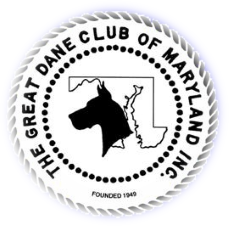                 Application for MembershipName of applicantTelephone (indicate if home/cell/work)              EmailName of second applicant (for household memberships)Telephone (indicate if home/cell/work)              EmailAddressCity                                                                                                   State            Zip CodePlease tell us something about yourself and your interest in Great Danes:Revised 2/22										Page 1/2What other clubs have you belonged to or belong to currently?  Did you hold any offices?Please print/sign and bring to the next meeting.Regular members are required to offer a minimum of one class trophy at each Annual April Specialty Show and work at a minimum of one club event/one day during each fiscal year.Dues:  Single Membership - $20.00 per year (includes $5.00 to the Great Dane Club of America).            Household (2 people) - $30.00 per year (includes $10.00 to the Great Dane Club of America).Prospective members must attend two business meetings prior to submitting an application (in duplicate).  The application may be submitted at the second meeting.  The meetings attended must be within a period of a year and a half.  Dues must be submitted with the application.I / We, the undersigned, hereby apply for membership in The Great Dane Club of Maryland and agree, if accepted, to abide by the Club's Constitution and By-Laws and Code of Conduct.I / We have attended the following business meetings ____________________________Signature of applicant __________________________________________Signature of second applicant __________________________________________Sponsors (2 required – determined at the meeting) _____________________________________MEMBERSHIP COMMITTEE REPORTDates Listed _________________________________ Date Approved ______________________Comments _____________________________________________________________________________________________________________________________________________________Chairperson, Membership CommitteeDues Received_________________  _________________  $_________________                                   (Date)                     (Cash / Check)                 (Amount)                                                    Attest:__________________________________________________                                                                                        Signature of TreasurerRevised 2/22										Page 2/2